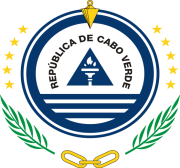 Mission permanente de la République de Cabo VerdeXXXI session de l’Examen Périodique Universel des droits humains(05 - 16.11.2018)Examen du SénégalIntervention de Cabo VerdeMerci, Monsieur le Président,Cabo Verde salue la délégation du Sénégal et la remercie pour la présentation de son rapport national. Ce rapport est témoin de la ferme volonté des autorités du pays de continuer à améliorer les conditions juridiques, institutionnelles et socio-économiques contribuant à la promotion et protection des droits de l’homme dans un pays de longue tradition de démocratie, tolérance et sain convivialité sociale qu’est le Sénégal.Nous saluons avec satisfaction la réforme constitutionnelle par referendum, l’a création du Ministère dédié à l’Enfance et la création de L’Observatoire national de la Parité.Nous recommandons au Sénégal Le renforcement des mesures visant la protection des droits des enfants vulnérables ; L’élimination de toutes les dispositions légales discriminatoires des femmes ;  La criminalisation de la non dénonciation de la MGF (Mutilation Génitale Féminine).Nous souhaitons au Sénégal plein succès à ses efforts pour la promotion et protection des droits humains dans le pays. Merci, Monsieur le Président.